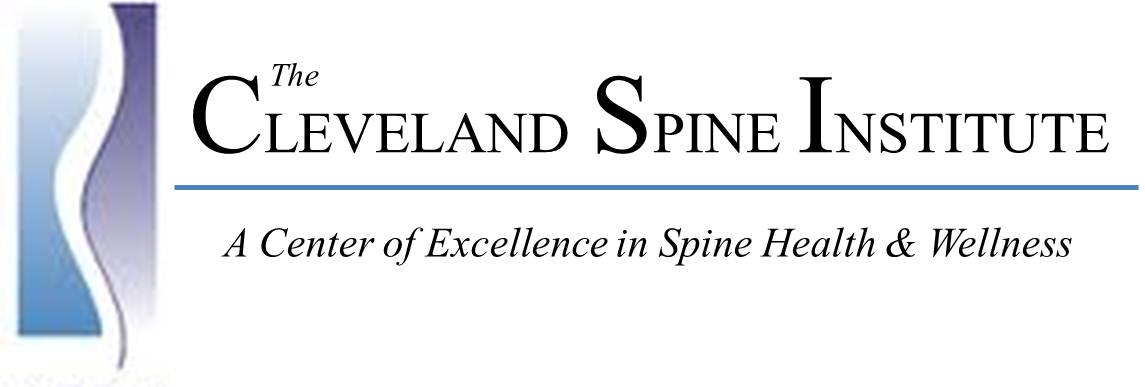   Mark on the line below the point that best represents the severity of your pain ‘Most of the time’.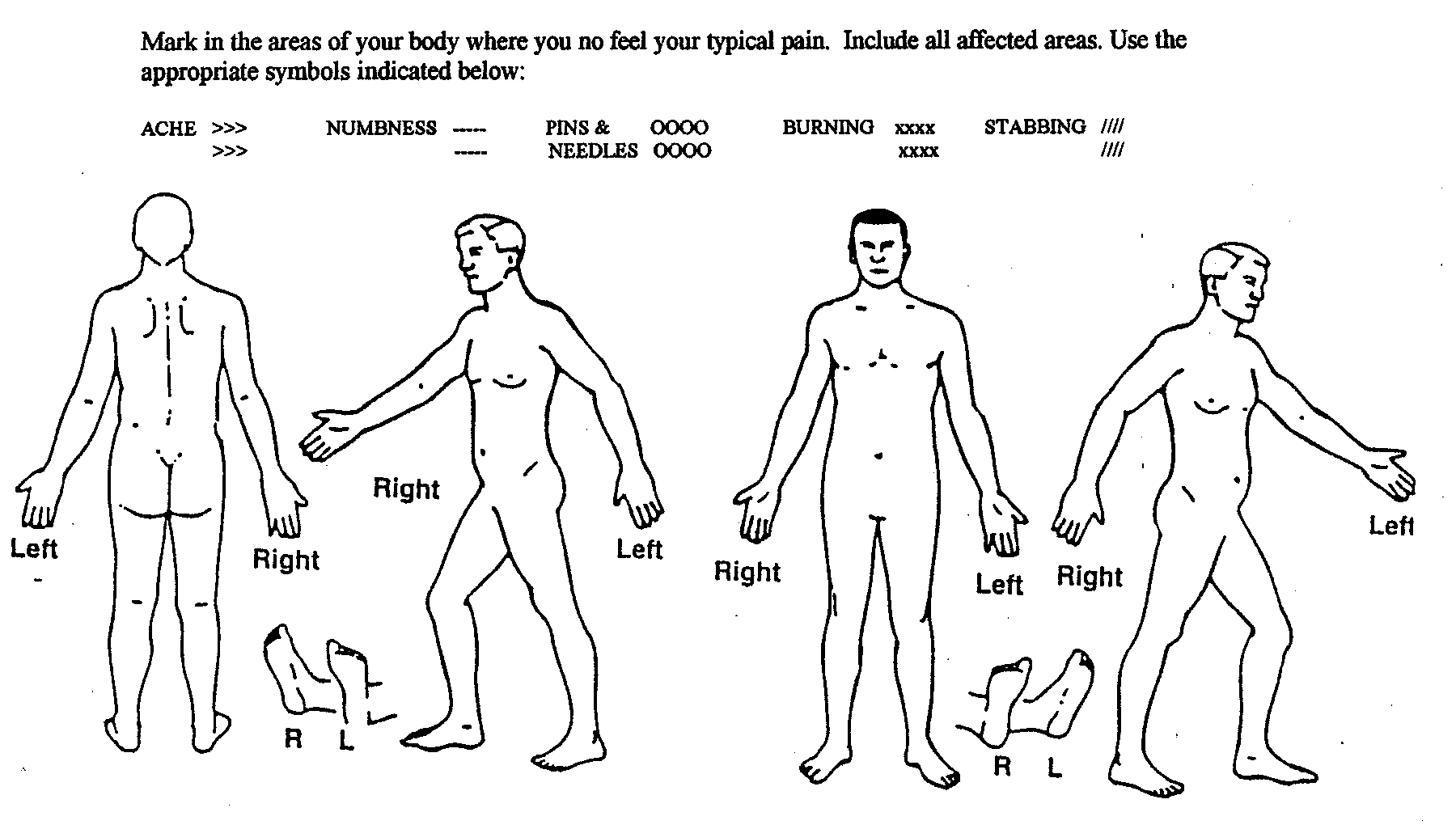                                     ______                                    ______               No Pain                                                    On a scale of 0 to 10  (where 1 is very mild pain and 10 is the worst pain) 

     Please Rate Your Pain - (Use a Single Number (2, 5, 9)  OR  A Range of Numbers (3-4, 8-10, 1-3)                                                         
                (For Example: 2/10, 8/10, 3-5/10, 7-9/10)
     	______     / 10_    Pain At its Best  (0 – 10) 
	_    _____/ 10_    Pain At its Worst  (0 - 10)  
	___   ___/ 10_    Pain On Average  (0 - 10)
  Does Coughing or Sneezing ‘Increase’ your ‘Pain’?     YES     NO                                                                          
                   
                          Back Pain                                                             Neck Pain  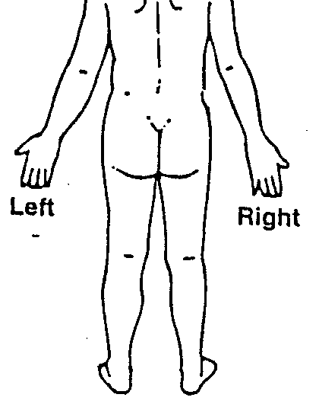 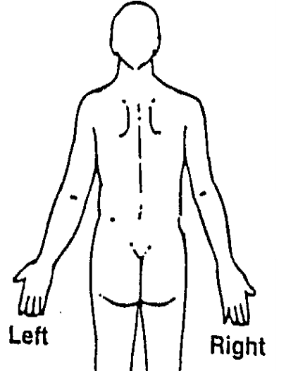                                                                        ‘Circle’            
                             Leg Pain                                                               Arm Pain                                                                         All That Apply                                           Both                                                                    Both  If you have BOTH -  Back + Leg Pain (and/or)   Neck + Arm Pain          What % Percentage (of 100%)  is:     BACK  v.  LEG        OR         NECK  v.  ARM
        (e.g.   30% Back Pain  &  70% Leg & Buttock Pain – with the “Total Adding up to 100%”
        (e.g.   60% Neck Pain  &  40% Arm & Shoulder Pain – with the “Total Adding up to 100%”
           _______ % BACK Pain    vs.    _______ % LEG    →      Right    or    Left    or    Both 
     	_______ % NECK Pain    vs.    _______ % ARM    →      Right    or    Left    or    Both